5-6 класс урок 4 ЧётностьЧто такое чётное и что такое нечётное число? Каким является число 0: чётным или нечётным?Можно ли разменять 25 лир десятью монетами в 1, 3 и 5 лир?Существуют ли два натуральных числа, сумма и произведение которых нечётны?Хулиган Дима порвал школьную стенгазету на 3 части. После этого он взял один из кусков и тоже порвал на 3 части. Потом опять один из кусков порвал на 3 части и т.д. Могло ли у него в итоге получиться 100 частей?Обозначим буквой Ч чётные числа, а буквой Н - нечётные. Заполните пропуски так, чтобы получились верные соотношения:Ч + Ч = 		   Ч · Ч = Ч + Н = 		   Ч · Н =  Н + Ч = 		   Н · Ч =  Н + Н = 		   Н · Н =На шахматной доске на одной из клеток стоял конь. Он сделал несколько ходов и вернулся на ту же клетку. Чётное или нечётное число ходов он сделал?В ряд выписаны числа от 1 до 10. Можно ли между ними рас ставить знаки <+> и <−> так, чтобы получился 0?Парламент состоит из двух равных по численности палат. На совместном заседании, связанном с принятием важного решения, присутствовали все представители обеих палат. Из-за важности во- проса при голосовании никто не воздержался. После подведения итогов было объявлено, что решение принято большинством в 25 голосов. Оппозиция закричала: <Это обман!> Как это удалось определить?На этот раз хулиган Дима исправил две цифры в примере на умножение. Получилось 4 5 4 5 4 = 2247. Помогите учительнице Марье Петровне восстановить исходный пример. (Определите, какие цифры на что были исправлены, и объясните, почему по-другому это сделать было нельзя.)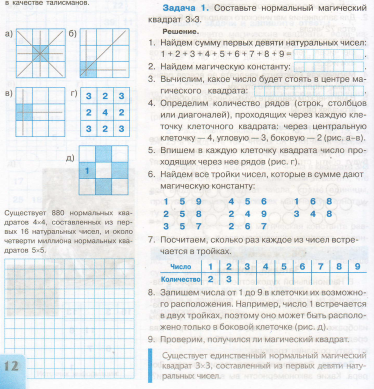 